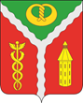 АДМИНИСТРАЦИЯ  ГОРОДСКОГО ПОСЕЛЕНИЯ   ГОРОД КАЛАЧКАЛАЧЕЕВСКОГО  МУНИЦИПАЛЬНОГО РАЙОНАВОРОНЕЖСКОЙ ОБЛАСТИП О С Т А Н О В Л Е Н И Еот « 23 » марта 2017 года                                                             № 109О порядке размещения информации о среднемесячной заработной плате руководителей, заместителей руководителей, главных бухгалтеров муниципальных учреждений и муниципальных унитарных предприятий городского поселения город Калач Калачеевского муниципального района Воронежской области в информационно-телекоммуникационной сети ИнтернетВ соответствии со статьей 349.5 Трудового кодекса Российской Федерации, администрация городского поселения город Калач п о с т а н о в л я е т: 1. Утвердить прилагаемый Порядок размещения информации о рассчитываемой за календарный год среднемесячной заработной плате руководителей, заместителей руководителей, главных бухгалтеров муниципальных учреждений и муниципальных унитарных предприятий городского поселения город Калач Калачеевского муниципального района Воронежской области (далее – Порядок) в информационно-телекоммуникационной сети Интернет согласно приложению.2. Опубликовать настоящее постановление в Вестнике муниципальных правовых актов  городского поселения город Калач Калачеевского муниципального района Воронежской области.3. Контроль за исполнением настоящего постановления оставляю за собой.Глава администрациигородского поселения  город Калач                                               Т.В. МирошниковаПриложениек постановлению администрациигородского поселения город Калачот « 23 » марта2017г. № 109Порядокразмещения информации о рассчитываемой за календарный год среднемесячной заработной плате руководителей, заместителей руководителей, главных бухгалтеров муниципальных учреждений и муниципальных унитарных предприятий городского поселения город Калач Калачеевского муниципального района Воронежской области в информационно-телекоммуникационной сети ИнтернетНастоящий Порядок устанавливает правила размещения информации о рассчитываемой за календарный год среднемесячной заработной плате руководителей, заместителей руководителей, главных бухгалтеров муниципальных учреждений и муниципальных унитарных предприятий городского поселения город Калач Калачеевского муниципального района Воронежской области (далее - соответственно информация, учреждения, предприятия) в соответствии с Трудовым кодексом Российской Федерации.Информация учреждений, предприятий размещается в информационно-телекоммуникационной сети Интернет на официальном сайте  органа местного самоуправления городского поселения город Калач Калачеевского муниципального района Воронежской области, осуществляющего функции и полномочия учредителя (далее – учредитель) соответствующих учреждений, предприятий.По решению учредителя информация может размещаться на официальных сайтах учреждений, предприятий в информационно-телекоммуникационной сети Интернет.Информация рассчитывается за календарный год и размещается в информационно-телекоммуникационной сети Интернет в доступном режиме для всех пользователей не позднее 31 марта года, следующего за отчетным, по форме согласно приложению к настоящему Порядку.Руководители, заместители руководителей, главные бухгалтера ежегодно, не позднее 25 марта года, следующего за отчетным, предоставляют информацию в кадровую службу учредителя, учреждения, предприятия (далее – кадровая служба).Специалисты кадровой службы обеспечивают размещение информации на официальном сайте учредителя или на официальном сайте учреждения, предприятия и несут ответственность в соответствии с законодательством Российской Федерации за нарушение порядка сбора, хранения, использования или распространения персональных данных, а также за разглашение сведений, отнесенных к государственной тайне или являющихся конфиденциальными.Информация находится на официальном сайте учредителя или на официальном сайте учреждения, предприятия до момента прекращения с лицами, указанными в пункте 1 настоящего Порядка, трудового договора.Приложениек Порядку размещения информации о рассчитываемой за календарный год среднемесячной заработной плате руководителей, заместителей руководителей, лавных бухгалтеров муниципальных учреждений и муниципальных унитарных предприятий городского поселения город Калач Калачеевского муниципального района Воронежской области в информационно-телекоммуникационной сети ИнтернетИнформацияо среднемесячной заработной плате руководителя, заместителей руководителя, главного бухгалтера(наименование учреждения, предприятия) за год<*> Рассчитывается за календарный год, предшествующий отчетному№п/пФамилия, имя, отчествоНаименование должностиСреднемесячная заработная плата <*>, рублей